“ตัวอย่างบันทึกข้อความส่ง ข้อเสนอโครงการวิจัย”บันทึกข้อความ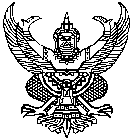 ส่วนราชการ คณะ/วิทยาลัย.........................  มหาวิทยาลัยนครพนม โทร............................ที่  อว 0609........ /.........  		   		 วันที่ ........................................เรื่อง   	ขอนำส่ง ข้อเสนอโครงการวิจัย ทุนอุดหนุนการวิจัยและพัฒนานักวิจัย กองทุนวิจัยและ           นวัตกรรม ประจำปีงบประมาณ พ.ศ. 2566 กลุ่มทุน.................. เรียน   	เลขานุการคณะกรรมการกองทุนวิจัยและนวัตกรรม (ผู้อำนวยการสถาบันวิจัยและพัฒนา) (ผ่านคณบดีคณะ/วิทยาลัย ........................)		ด้วย นาย/นางสาว/นาง................................................ ตำแหน่ง .....(อาจารย์/นักศึกษา)...... สังกัด........(คณะ/วิทยาลัย).......... มหาวิทยาลัยนครพนม มีความประสงค์ขอนำส่งข้อเสนอโครงการวิจัย ทุนอุดหนุนการวิจัยและพัฒนานักวิจัย กองทุนวิจัยและนวัตกรรม ประจำปีงบประมาณ พ.ศ. 2566 กลุ่มทุน..................   		ในการนี้ เพื่อให้การดำเนินงานเป็นไปตามที่กำหนดไว้ในประกาศ คณะกรรมการกองทุนวิจัยและนวัตกรรม มหาวิทยาลัยนครพนม เรื่อง หลักเกณฑ์การสนับสนุนทุนอุดหนุนการวิจัยและพัฒนานักวิจัย กองทุนวิจัยและนวัตกรรมประจำปีงบประมาณ พ.ศ. ๒๕๖6 จึงขอนำส่งข้อเสนอโครงการวิจัย ทุนอุดหนุนการวิจัยและพัฒนานักวิจัย กองทุนวิจัยและนวัตกรรม ประจำปีงบประมาณ พ.ศ. 2566 กลุ่มทุน..................  
ดังรายละเอียดที่แนบมาพร้อมนี้จึงเรียนมาเพื่อโปรดพิจารณา                                                        (.....................................................................)                            หัวหน้าโครงการวิจัย                                                       (.....................................................................)               คณบดี/ผู้อำนวยการ                                 รายละเอียดเอกสารส่งข้อเสนอโครงการวิจัย ทุนอุดหนุนการวิจัยและพัฒนานักวิจัย กองทุนวิจัยและ           นวัตกรรม ประจำปีงบประมาณ พ.ศ. 2566 กลุ่มทุน..................  	๑. บันทึกนำส่ง ข้อเสนอโครงการวิจัย	 		     	     จำนวน 1 ชุด(ลงนามโดยคณบดี/ผู้อำนวยการ หรือผู้มีอำนาจลงนาม) 	2. ข้อเสนอโครงการวิจัย	 		     	     		     จำนวน ๓ เล่ม(ลงนามโดยผู้วิจัยทุกคน)..................................................ผู้ส่ง....................................................ผู้ตรวจสอบ